Рособрнадзор проведет новый цикл онлайн-консультаций для выпускников и педагогов от разработчиков экзаменационных материалов ЕГЭ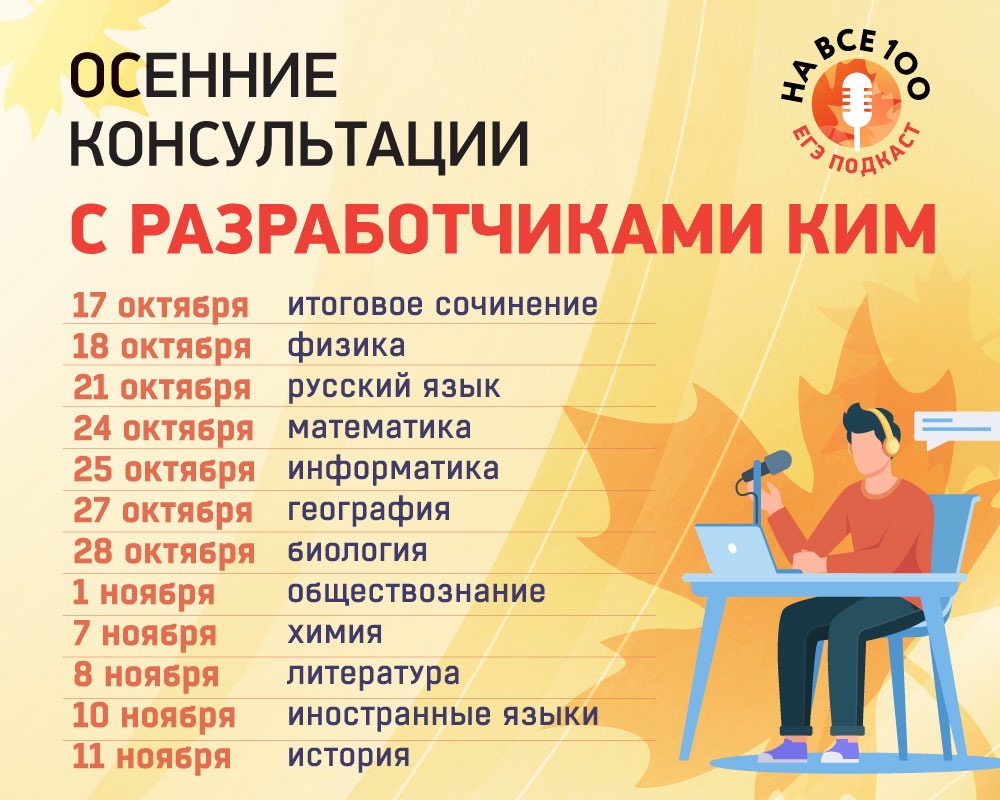 Разработчики контрольных измерительных материалов ЕГЭ из Федерального института педагогических измерений (ФИПИ) проведут новую серию онлайн-консультаций «На все 100» для будущих участников экзаменов и учителей.В ходе онлайн-консультаций можно будет получить самую актуальную информацию об экзаменационных материалах ЕГЭ 2023 года: структуре и содержании экзаменационной работы, изменениях, которые произошли в этом году. Эксперты ФИПИ расскажут, на какие задания стоит обратить особое внимание и как правильно выстроить работу по подготовке к ЕГЭ, как избежать типичных ошибок и лучше использовать доступные ресурсы для подготовки.Консультации начнутся 17 октября и будут проводиться в 12:00. В течение месяца выпускники смогут получить информацию о подготовке к ЕГЭ по всем предметам, а также итоговому сочинению. Консультации будут транслироваться в онлайн-режиме на странице Рособрнадзора «ВКонтакте», на Rutube и других аккаунтах Рособрнадзора в социальных сетях.В соцсети «ВКонтакте» все желающие смогут напрямую задать свои вопросы разработчикам экзаменационных материалов и получить ответы в онлайн-режиме. Позднее видеозаписи консультаций будут опубликованы на интернет-ресурсах Рособрнадзора и ФИПИ.Присоединяйтесь и задавайте ваши вопросы!Расписание консультаций:17 октября – итоговое сочинение18 октября – ЕГЭ по физике21 октября – ЕГЭ по русскому языку24 октября – ЕГЭ по математике25 октября – ЕГЭ по информатике и ИКТ27  октября – ЕГЭ по географии28 октября – ЕГЭ по биологии1 ноября – ЕГЭ по обществознанию7 ноября – ЕГЭ по химии8 ноября – ЕГЭ по литературе10 ноября – ЕГЭ по иностранным языкам11 ноября – ЕГЭ по истории